Expression choisi :Partir en coup de fusilSens propre : se faire projeter par un fusil.Sens figuré : partir très vite et en faisant beaucoup de bruit.Autre expression similaire :                                                               idées :Personnage qui rentrerait dans un fusil	Pour aller plus vite d’un point ( A ) à un Point ( B ) en restant dans des dessins dans Changer d’épaules son fusil.	Ce style là :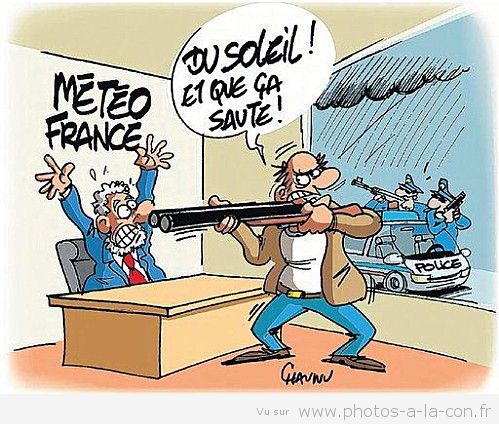 